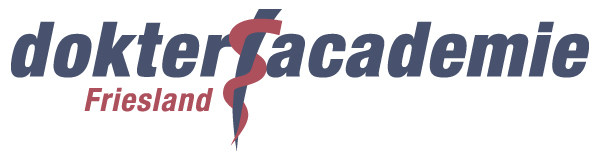 Interactieve lezing Münchhausen by ProxyEen relatief onbekende, ernstige, vorm van kindermishandelingDoelgroep	-	Doktersassistentes en PraktijkondersteunersDatum en tijd	-	Donderdag 20 juni 2019 vanaf 17.15 uur inloop – aanvang 17.30 uurLocatie		-	Hotel Heidehof in Heerenveen, Golflaan 1, 8445 SR Heerenveen Aanmelding	-	Via de website van de Doktersacademie.Kosten		-	€  60,00_________________________________________________________________________________De lezingDe Werkgroep Deskundigheidsbevordering Doktersassistentes organiseert op donderdag 20 juni de interactieve lezing Münchhausen by Proxy.Wat is Münchhausen by Proxy?Dit is een relatief onbekende, ernstige, vorm van kindermishandeling. De diagnose is moeilijk te stellen. Jaarlijks overlijden er 6 kinderen aan deze vorm van kindermishandeling. Bij dit syndroom is het vaak de moeder die het kind mishandelt. De dader verzint, verergert of veroorzaakt een psychische, sociale of lichamelijke afwijking/ziekte bij het slachtoffer, om zo zelf aandacht te krijgen van het medisch personeel. Nina Blom is ervaringsdeskundige en een grondlegger van StOMbP en geeft deze lezing. StOMbP geeft op een educatieve manier voorlichting en training, adviseert en ondersteunt.
LeerdoelenKennis verkrijgen over de specifieke vorm van kindermishandeling Münchhausen by Proxy.Het leren tijdig signaleren van deze vorm van kindermishandeling.Tools aanreiken om te bewerkstelligen dat het kind uit deze verschrikkelijke situatie wordt bevrijd.Belangrijke informatie over de aanvangstijd
De lezing begint om 17.30 uur. Wij verzoeken u om 17.15 aanwezig te zijn, zodat u tijd hebt om een handtekening op de deelnemerslijst te zetten. Vervolgens neemt u plaats. In de zaal staat een maaltijd voor u klaar. Terwijl u deze nuttigt, vindt de lezing plaats. Na afloop heeft u de mogelijkheid het boek “Je bent een verschrikkelijk kind” te kopen. Dit kost € 14,95 (er kan niet worden gepind). De opbrengst komt volledig ten goede aan StOMbP.Wij zien uw inschrijving graag tegemoet via onze website van de Doktersacademie.Met vriendelijke groet,

Charlotte Hilbers
Medewerker Scholing